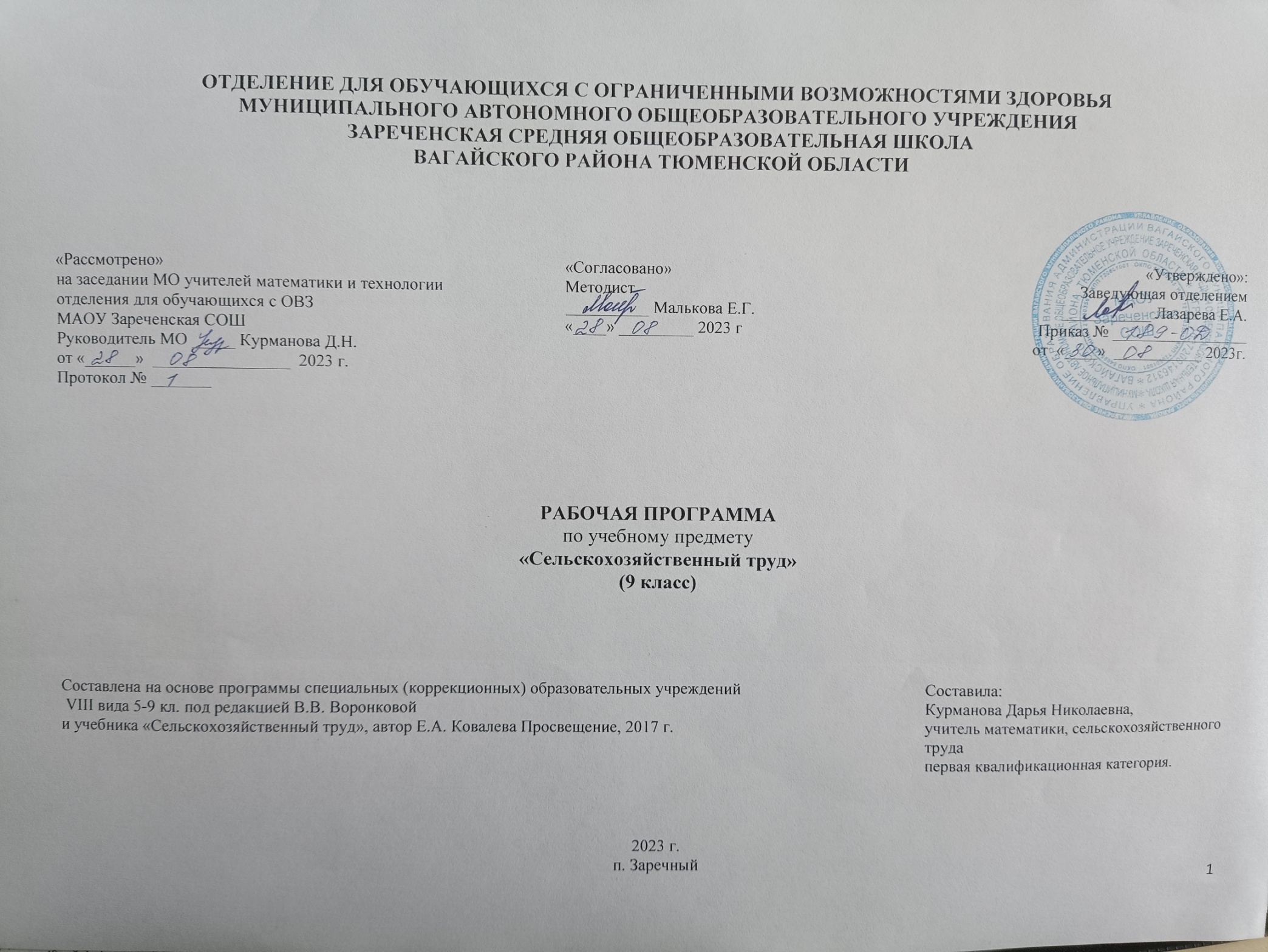 Пояснительная записка Рабочая программа по учебному предмету «Сельскохозяйственный труд» 9 класс образования обучающихся с интеллектуальными нарушениями разработана на основании следующих нормативно – правовых документов:1. Программы специальных коррекционных образовательных учреждении 8 вида 5 – 9 классов под редакцией В.В. Воронковой.2.Учебный план отделения для обучающихся с ограниченными возможностями здоровья МАОУ Зареченская СОШ.  Программа   содержит максимальный объем сельскохозяйственных знаний и навыков, необходимых для работы в коллективных, фермерских и индивидуальных хозяйствах.  Цель программы: успешная подготовка обучающихся с ограниченными возможностями здоровья к условиям самостоятельной жизни, в том числе и труда.Трудовое обучение, как учебный предмет, является одним из ведущих в системе подготовки школьников с ограниченными возможностями здоровья, а как от его усвоения во многом зависит формирование социального опыта и поведения учащихся с ОВЗ практическая подготовка к самостоятельной жизни и труду. Для успешного обучения, кроме традиционных уроков, в программу включены такие формы занятий, как наблюдение, экскурсия, наглядный материал: натуральные овощи, фрукты, муляжи, таблицы, раздаточный материал, карточки.При составлении программы были учтены принципы последовательности и преемственности обучения, а также сезонность полевых работ.  Преподавание базируется на знаниях, получаемых учащимися на занятиях природоведения, естествознания, математики, рисования, ОБЖ. На занятиях используется элементы национально - регионального компонента: учитываются особенности выращивания тех или иных культур в местных условиях.Процесс образования ориентирован на работу с каждым учеником с учетом его индивидуальных (возрастных, психофизических, интеллектуальных) особенностей, возможностей в обучении путем создания в ней адаптивной педагогической системы и максимально благоприятных условий для умственного, эмоционального, духовного, физического развития личности.Общая характеристика учебного предмета.Трудовая деятельность – та форма проявления жизненной активности человека, которая, оказывает решающее влияние на его развитие. Труд играет большую роль в судьбе умственно отсталых школьников. Трудовая деятельность служит эффективным средством коррекции умственных; физических и личностных нарушений учащихся; а также средством адаптации к самостоятельной жизни по окончании школы. В процессе обучения сельскохозяйственному труду учащиеся класса специальной школы должны овладеть определенной системой первоначальных знаний и практических умений по общему земледелию и важнейшим отраслям растениеводства. Школьники познакомятся с составом почвы ее обработкой и внесением удобрений; узнают о способах предпосевной подготовки и посева семян. На учебно-опытном участке, учащиеся осваивают технологические приемы ухода за овощными культурами: выращивают рассаду, плодовые и ягодные саженцы, ухаживают за садом, отбирают и высаживают семенные растения для получения урожая семян. После занятий учащиеся выполняют индивидуальные или групповые задания учителя, которые помогают решению комплекса следующих учебно – воспитательных задач:1. Углубление и конкретизация знаний о значении; классификации основных овощных; цветочных; плодово - ягодных культур.  2. Формирование знаний и умений по возделыванию ведущих сельскохозяйственных растений.3. Развитие умении по распознаванию и определению выращиваемых культур.4. Первое знакомство с ведущими профессиями в овощеводстве, цветоводстве.В процессе трудовой деятельности формируются и развиваются личностные качества школьников: целенаправленность, умение довести начатое дело до конца, самостоятельность, самоконтроль, чувство коллективизма. При обучении сельскохозяйственному труду развивается мышление и мелкая моторика; способность к пространственному анализу: речи, внимания, памяти. В данной рабочей программе большое внимание уделяется развитию мышления, мелкой моторики, внимания, памяти, воспитывается самостоятельность, самоконтроль, коллективизм, что является решением основных целей программы. Особое внимание педагог уделяет практической направленности программного материала, которая служит эффективным средством коррекции умственных, физических и личностных нарушении учащихся, а также средством адаптации к самостоятельной жизни по окончании школы.3. Описание места учебного предмета в учебном плане.На реализацию программы предусмотрено 170 часов, т.е. 5 часов в неделю. 4. Личностные, метапредметные и предметные результаты освоения конкретного учебного предмета.Одной из важнейших задач коррекционной школы является подготовка обучающихся к осознанному выбору жизненного и профессионального пути. В результате учащиеся должны использовать приобретенный в школе опыт деятельности в реальной жизни, за рамками учебного процесса. Содержание технологического образования в определенной степени призвано обеспечивать комплекс знаний и умений, необходимых для успешной жизнедеятельности каждого человека и всей страны.При изучении предмета профильный труд обеспечивается достижением личностных, метапредметных и предметных результатов.Личностные результаты:- развитие трудолюбия и ответственности за качество своей деятельноcте;- бережное отношение к природным и хозяйственным ресурсам;- формирование ответственного отношения к учению, готовности и способности, обучающихся к саморазвитию на основе мотивации к обучению;- проявление познавательной активности в области предметной технологической деятельности. Метапредметные результаты:- организация учебного сотрудничества и совместной деятельности с учителем и сверстниками; согласование и координация познавательно-трудовой деятельности с другими ее участниками.  - объективное оценивание вклада своей познавательно-трудовой деятельности в решение общих задач коллектива;   - осознанное использование речевых средств в соответствие с задачей коммуникации для выражения своих чувств, мыслей и потребностей.- планирование процесса познавательно-трудовой деятельности с опорой на план работы.5. Содержание учебного предмета.Уборка урожая. Посадка малины и смородины. Осенний уход за плодоносящим садом. Защищенный грунт. Салат кочанный. Томат. Огурец. Молочная ферма. Корма и кормление коров. Ручное доение коров и учет молока.6. Календарно-тематическое планирование.7. Описание материально-технического обеспечения.Сельхозинструменты.  Дидактический материал. Карточки по темам.Е.А. Ковалева. Учебник «Сельскохозяйственный труд», 9 класс, Москва «Просвещение», 2011 г. Телевизор. Компьютер. Принтер.№Тема урока.ЧасыДата проведенияДата проведения№Тема урока.Часыпланфакт1Охрана труда и техника безопасности при сельхоз.работах. Спецодежда. 2Уборка урожая столовых корнеплодов.3Уборка урожая столовых корнеплодов.4Правила закладки корнеплодов на хранение.5Уборка картофеля.6Уборка картофеля.7Уборка картофеля.8Уборка картофеля.9Учет урожая   картофеля. Определение урожайности.10Сортировка корнеплодов, учет урожая, закладка на хранение. 11Сортировка корнеплодов, учет урожая, закладка на хранение. 12Уборка томата.13Практическая работа. Уборка томата и учет урожая.14Получение семян томата.15Получение семян томата.16Уборка капусты. Повседневная переработка капусты.17Уборка капусты. Повседневная переработка капусты.18Уборка капусты. Повседневная переработка капусты.19Уборка капусты. Повседневная переработка капусты.20Получение семян огурца.21Получение семян огурца.22Сорта и гибриды огурца для защищенного грунта.23Выращивание огурца в зимних теплицах. 24Выращивание огурца в зимних теплицах.25Малообъемная технология выращивания огурца в зимних теплицах.26Весенние теплицы и их подготовка к новому сезону.27Весенние теплицы и их подготовка к новому сезону.28Выращивание рассады огурца для весенних теплиц.29Выращивание рассады огурца для весенних теплиц.30Выращивание огурца в весенних теплицах.31Вредители и болезни растений огурца в защищенном грунте.32Вредители и болезни растений огурца в защищенном грунте.33Выращивание огурца под пленочным укрытием.34Проверка состояния молодых посадок плодовых деревьев.35Проверка состояния молодых посадок плодовых деревьев.36Уход за молодым неплодоносящим садом.37Уход за молодым неплодоносящим садом.38Повторение. Подготовка к итоговому тесту. 39Итоговый тест за I четверть.40Уход за молодым неплодоносящим садом.41Уход за молодым неплодоносящим садом.42Обрезка плодовых деревьев.43Формирование кроны молодого плодового дерева.44Формирование кроны молодого плодового дерева.45Зоогигиенические требования к условиям содержания коров.46Правила производственной санитарии.47Правила производственной санитарии.48Личная гигиена работников молочной фермы.49Содержание и кормление коров перед отелом и в первые дни после него.50Содержание и кормление новотельных коров при раздое.51Содержание и кормление новотельных коров при раздое.52Повторение. Правила посадки гороха.52Повторение. Правило отбора семян гороха для посева.53Повторение. Санитарные требования к содержанию коров в личном.54Повторение. Правила ухода за растением – огурец.55Повторение. Требования к теплице для выращивания огурца 56Повторение. Оборудование коровника в личном хозяйстве.57Повторение. Условия для выращивания здоровой рассады капусты.58Повторение. Правила техники безопасности при раздаче кормов.59Повторение. Правила ТБ при уборке коровника.60Повторение. ТБ при выпуске коров на пастбище.61Повторение. Вредители капусты.62Повторение. Болезни капусты.63Повторение. Меры борьбы с вредителями капусты.64Повторение. Меры борьбы с болезнями.65Повторение. Виды ручного сельскохозяйственного инвентаря.66Повторение. ТБ при работе с сельскохозяйственным инвентарем.67Повторение. Виды кормов для коров.68Повторение. Грубые корма для коров.69Повторение. Сочные корма для коров.70Повторение. Концентрированные корма для коров.71Повторение. Строение вымени коров.72Повторение. Подготовка коров к доению.73Выращивание телят в профилактический период.74Практическая работа. Кормление теленка и уход за ним.75Выращивание телят в молочный период. 76Выращивание телят в молочный период.77Повторение. Подготовка к итоговому тесту. 78Итоговый тест за II четверть.79Выращивание телят в молочный период.80Выращивание телят в молочный период.81Желудочно-кишечные заболевания у телят в молочный период и меры их предупреждения.82Желудочно-кишечные заболевания у телят в молочный период и меры их предупреждения.83Выращивание телок для ремонта стада.84Откорм молодняка крупного рогатого скота.85Откорм молодняка крупного рогатого скота.86Откорм молодняка крупного рогатого скота.87Сведения о доильных установках.88Устройство и принцип действия доильного аппарата.89Устройство и принцип действия доильного аппарата.90Устройство и принцип действия доильного аппарата.91Разборка и сборка доильного аппарата.92Разборка и сборка доильного аппарата.93Машинное доение коров со сбором молока в доильное ведро.94Машинное доение коров со сбором молока в доильное ведро.95Машинное доение коров двумя доильными аппаратами.96Машинное доение коров двумя доильными аппаратами.97Доильные аппараты с автоматическим управлением режимом доения и доильные автоматизированные установки.98Сведения о пастбищах.99Сведения о пастбищах.100Кормовые травы пастбищ.101Кормовые травы пастбищ.102Пастьба коров.103Способы пастьбы.104Пастьба телят.105Повторение. Виды теплиц.106Повторение. Значение теплиц.107Повторение. Виды парников.108Повторение. Строение парников.109Повторение. Назначение парников.110Повторение. Состав почвенного грунта для парников.111Повторение. Сроки посадки зимнего чеснока.112Повторение. Правило ручного доения коров.113Повторение. Правило ручного доения коров.114Повторение. Условия для хранения лука.115Повторение. Личная гигиена доярки.116Повторение. Свинья. Виды, особенности.117Повторение. Требования к устройству свинарника.118Повторение. Посадка картофеля. Сроки, правила.119Повторение. Меры борьбы с колорадским жуком.120Виды органических удобрений. Торф, компонент. 121Повторение. Весенняя подготовка почвы для посадки корнеплодов.122Повторение. Сроки посадки корнеплодов.123Сроки посева зимних овощей.124Значение и особенности лошадей.125Значение и особенности лошадей.126Породы лошадей.127Содержание рабочих лошадей и уход за ними.128Кормление рабочих лошадей. 129Одноконная упряжь и запряжка рабочих лошадей.130Одноконная упряжь и запряжка рабочих лошадей.131Повторение. Вредители садово-огородных растений. Способы борьбы с ними.Уход за садом в весеннее и летнее время.132Повторение. Вредители садово-огородных растений. Способы борьбы с ними.Уход за садом в весеннее и летнее время.132Повторение. Вредители садово-огородных растений. Способы борьбы с ними.Уход за садом в весеннее и летнее время.133Повторение. Вредители садово-огородных растений. Способы борьбы с ними.Уход за садом в весеннее и летнее время.134Классификация основных видов вредителей садов и огородов.135Меры борьбы с различными видами вредителей.136Основные виды болезней садово-огородных растений137Весенние работы на садовом участке. Правила подрезки и вырезки ветвей кустарников.138Повторение. Подготовка к итоговому тесту. 139Итоговый тест за III четверть.140Посев капусты на рассаду.141Посев капусты на рассаду.142Заготовка и внесение органических удобрении.143Заготовка и внесение органических удобрении.144Ручная обработка почвы на участке, перекапывание, рыхление.145Ручная обработка почвы на участке, перекапывание, рыхление.146Ручная обработка почвы на участке, перекапывание, рыхление.147Ручная обработка почвы на участке, перекапывание, рыхление.148Ручная обработка почвы на участке, перекапывание, рыхление.149Разметка и поделка гряд.150Разметка и поделка гряд.151Разметка и поделка гряд.152Разметка и поделка гряд.153Посев моркови, свеклы, лука, чеснока.154Посев моркови, свеклы, лука, чеснока.155Посев моркови, свеклы, лука, чеснока.156Подготовка клубней картофеля к посадке.157Подготовка клубней картофеля к посадке.158Подготовка клубней картофеля к посадке.159Уход за посевом. Полив. Рыхление.160Уход за посевом. Полив. Рыхление.161Уход за посевом. Полив. Рыхление.162Уход за посевом. Полив. Рыхление.163Уход за посевом. Полив. Рыхление.164Уход за посевом. Полив. Рыхление.165Уход за посевом. Полив. Рыхление.166Уход за посевом. Полив. Рыхление.167Уход за посевом. Полив. Рыхление.168Уход за посевом. Полив. Рыхление.169Уход за посевом. Полив. Рыхление.170Итоговый тест за год.